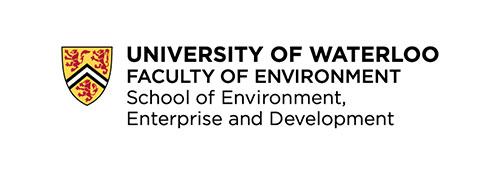 International Development INDEV – Practice SpecializationArrange Own Field Placement (AOFP) Form Instructions Use this form if you meet the eligibility requirements to proceed with arranging your own field placement. I understand that in order to receive program approval and credit for my field placement and be eligible to receive academic credit for my field placement I must complete and submit this form with all required documentation at least 60 days prior to departure.   Yes I understand that I must discuss the suitability of my proposed field placement with the INDEV field placement manager before submitting this form and accepting an offer from a host organization.   Yes I understand that the submission of this form does not guarantee approval or credit for the field placement.   Yes I understand that my proposed field placement will not be considered if Global Affairs Canada has issued an “avoid non-essential travel” or “avoid all travel” advisory for my location prior to the start of the placement.   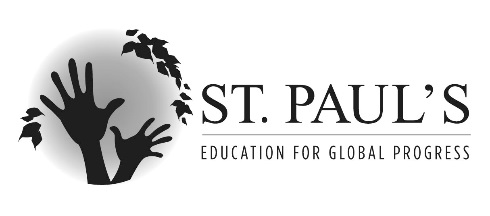  Personal/Academic Information Please ensure that your contact information is up-to-date here and kept up-to-date on Quest before and during placement [Quest website: https://uwaterloo.ca/quest/]: Proof of Eligibility  Legal Authorization Plan (visa/permit)Field Placement Information Check which one of the following types of organization applies:  non-profit group or association  donor agency  private for-profit enterprise educational institution  other (explain here)Supervisor Information In order to verify the terms of your placement, please confirm that your supervisor is able to converse and/or write in English?  Yes    No If no, please provide the name of another staff member at your host organization with whom we may communicate in English: Field Placement Details Ready to Submit? (attach all applicable documents with this form)  My CV (pdf) Copy of My Degree Transcript (pdf) Copy of My Passport (pdf) My Offer Letter/Email (pdf or word) My Job Description or Terms of Reference (pdf or word) AOFP Form: save this form in PDF format with filename “AOFP Form YOURLASTNAME” and submit with this filename in the subject line to John Abraham, INDEV Field Placement Manager, j9abraham@uwaterloo.ca Reviewed and Approved by:                                                              Date: Student Name and ID:                                                            Proposed AOFP Term Start/End: UW emailPhoneCurrent academic level at UWProposed AOFP termMinors/optionsPrior undergraduate degree Citizenship Passport # Date of expiry 1.Prior international work experience Attach CV                                          2.University or college degree Attach copy of transcript               3.Citizenship in placement countryAttach copy of passport                 4.Local language proficiencyAttach CV or other proof                        5.UW workshop completion Attach proof of completion           Provide details here:CountryStart/end dateHost organizationWebsiteStreet addressCity/townProvince/postal codeSalutation (Dr., Mrs., Ms., Mr.)First NameLast NameOfficial Title in OrganizationPhone number (include intl codes)Mobile numberSkype addressEmail Working language(s)First nameLast namePosition titlePhone numberEmail 1.What is your title/position? 2. How many hours a week are you required to work, and which days?3. What kind of a visa do you need for this position?3. Is this a paid position and if so what is the estimated amount earned? 4.Please list all types of support that your host organization is providing to you during your field placement including any costs or in-kind costs (i.e., airport pickup, flights, accommodation, visa costs, local travel costs, or stipend, etc.)5.Where will you be based and does the position involve travel? To where? 6. How did you find and arrange this position?7. Please attach a separate file or copy and paste the job description outlining at least five different duties and responsibilities. If your position does not have a formal JD provide an overview similar to what your supervisor has explained to you. 8. Explain why this is the right opportunity for you (a few sentences max).9. Any other details you would like considered when assessing this for approval? John Abraham, Lecturer & Manager, International Work Experience - INDEV 